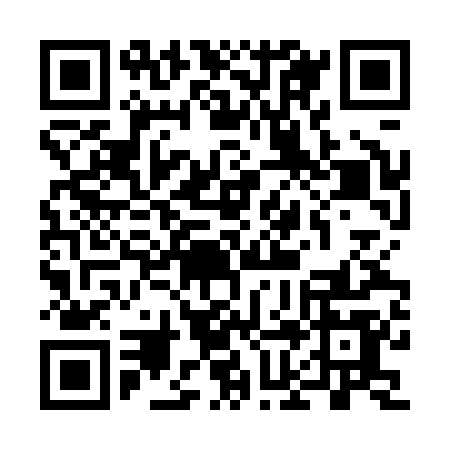 Prayer times for Aicha an der Donau, GermanyWed 1 May 2024 - Fri 31 May 2024High Latitude Method: Angle Based RulePrayer Calculation Method: Muslim World LeagueAsar Calculation Method: ShafiPrayer times provided by https://www.salahtimes.comDateDayFajrSunriseDhuhrAsrMaghribIsha1Wed3:345:471:055:058:2410:282Thu3:315:451:055:068:2510:303Fri3:295:441:055:068:2610:324Sat3:265:421:055:078:2810:355Sun3:235:411:055:078:2910:376Mon3:205:391:055:088:3110:407Tue3:175:371:045:088:3210:428Wed3:145:361:045:098:3410:459Thu3:115:341:045:108:3510:4810Fri3:095:331:045:108:3610:5011Sat3:065:321:045:118:3810:5312Sun3:035:301:045:118:3910:5513Mon3:005:291:045:128:4010:5814Tue2:575:271:045:128:4211:0115Wed2:545:261:045:138:4311:0316Thu2:515:251:045:138:4411:0617Fri2:485:241:045:148:4611:0918Sat2:485:221:045:148:4711:1119Sun2:475:211:045:158:4811:1420Mon2:475:201:045:158:5011:1421Tue2:465:191:055:168:5111:1522Wed2:465:181:055:168:5211:1523Thu2:465:171:055:168:5311:1624Fri2:455:161:055:178:5411:1625Sat2:455:151:055:178:5611:1726Sun2:455:141:055:188:5711:1827Mon2:445:131:055:188:5811:1828Tue2:445:121:055:198:5911:1929Wed2:445:111:055:199:0011:1930Thu2:445:111:065:209:0111:2031Fri2:435:101:065:209:0211:20